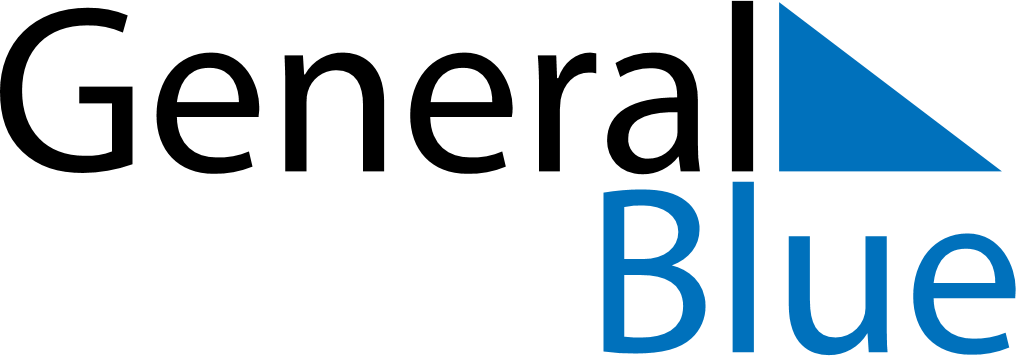 March 2027March 2027March 2027AustriaAustriaMondayTuesdayWednesdayThursdayFridaySaturdaySunday12345678910111213141516171819202122232425262728Easter SaturdayEaster Sunday293031Easter Monday